Packed Per Pupil (PPP)Ordering GuideLogin – go to www.schooltrends.co.uk and loginNavigation options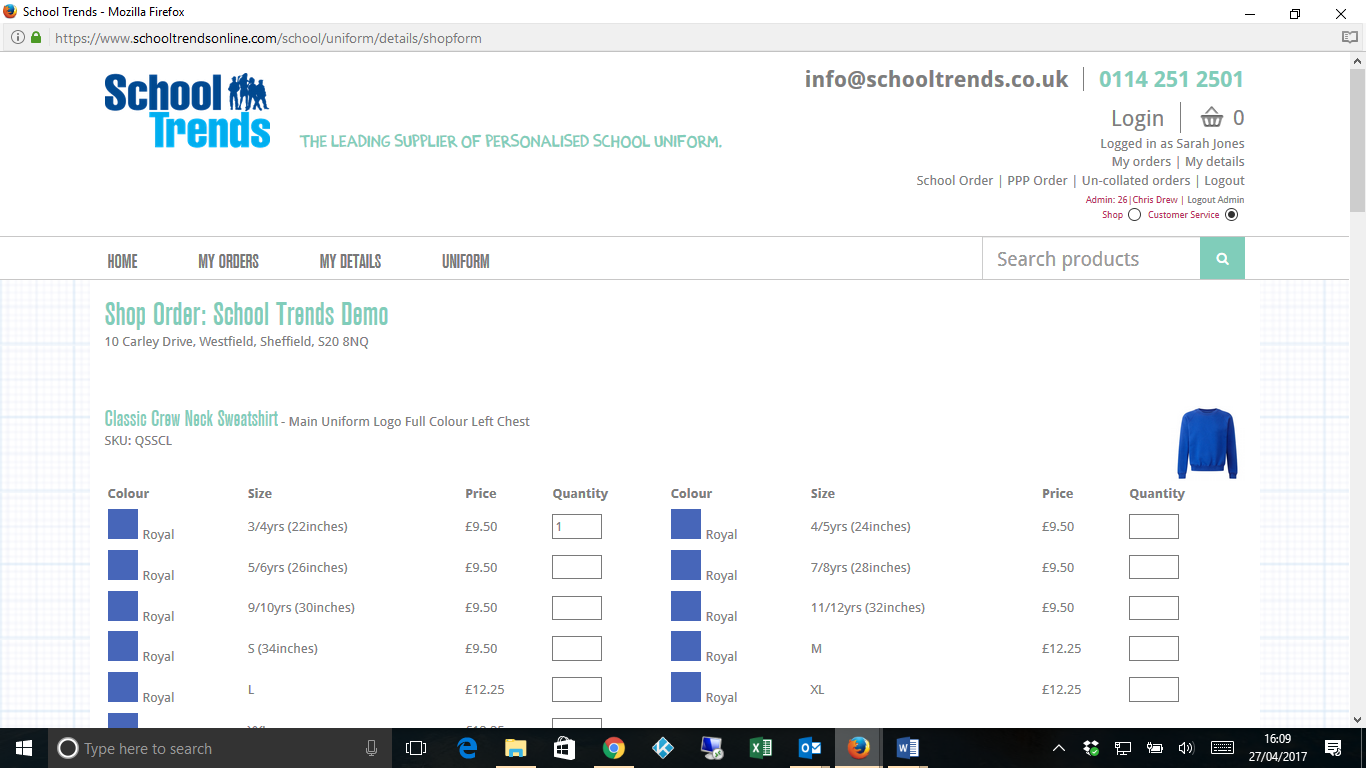 My orders – shows all previous ordersMy details – manage schools contact detailsSchool Order – place a bulk school orderPPP Order – place a Packed Per Pupil (PPP) orderUn-collated orders – stored uncollated PPP orders waiting to be collated and sent to School TrendsPlacing a School order – click on ‘School Order’, add products to your basket and follow the checkout procedurePlacing a PPP order – click on ‘PPP Order’Input product quantities per pupil order Click ‘ADD TO BASKET’ or if you would like to add a PE Kit to your order, select ‘ADD TO BASKET & SELECT PE KIT BUNDLE’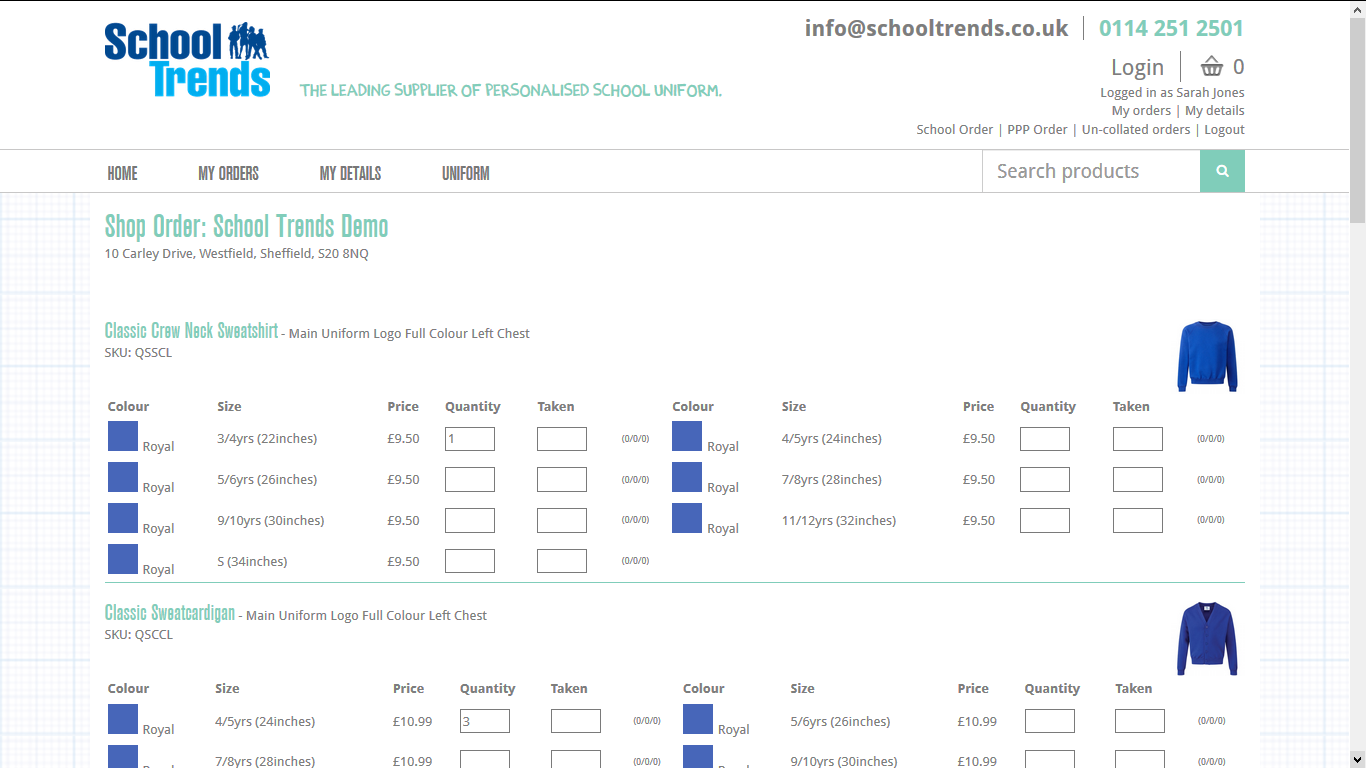 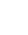 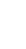 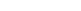 Select ‘PPP Delivery’Press ‘CHECKOUT’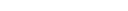 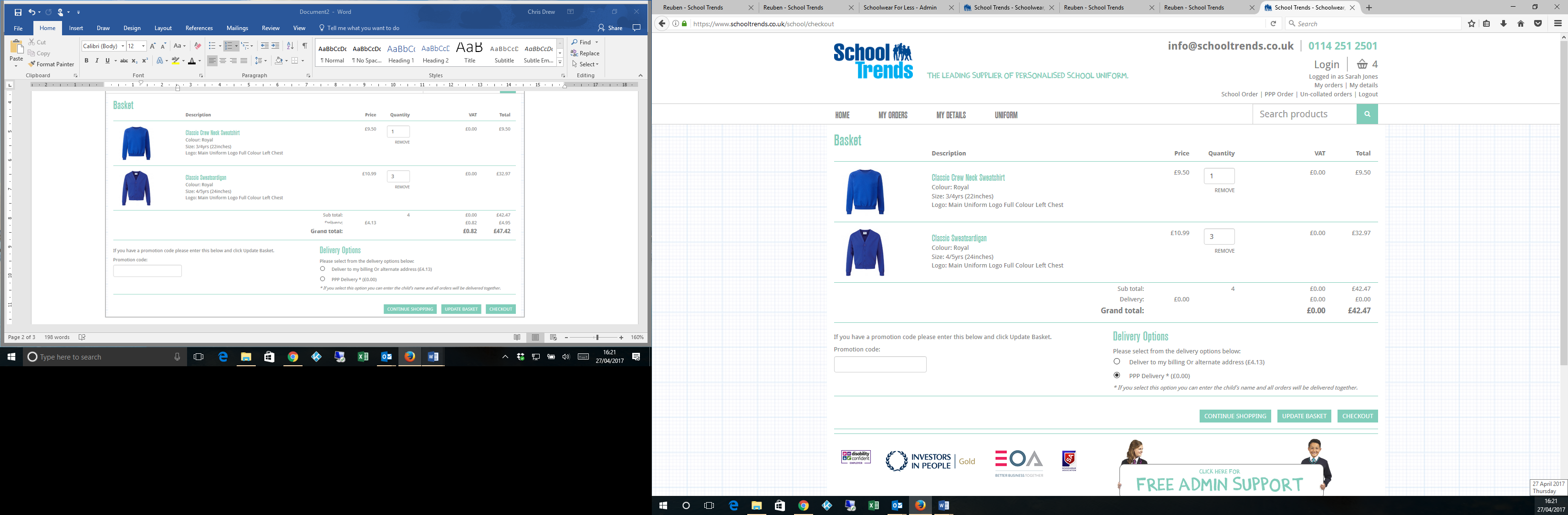 Enter pupils Name and Class, & press ‘NEXT’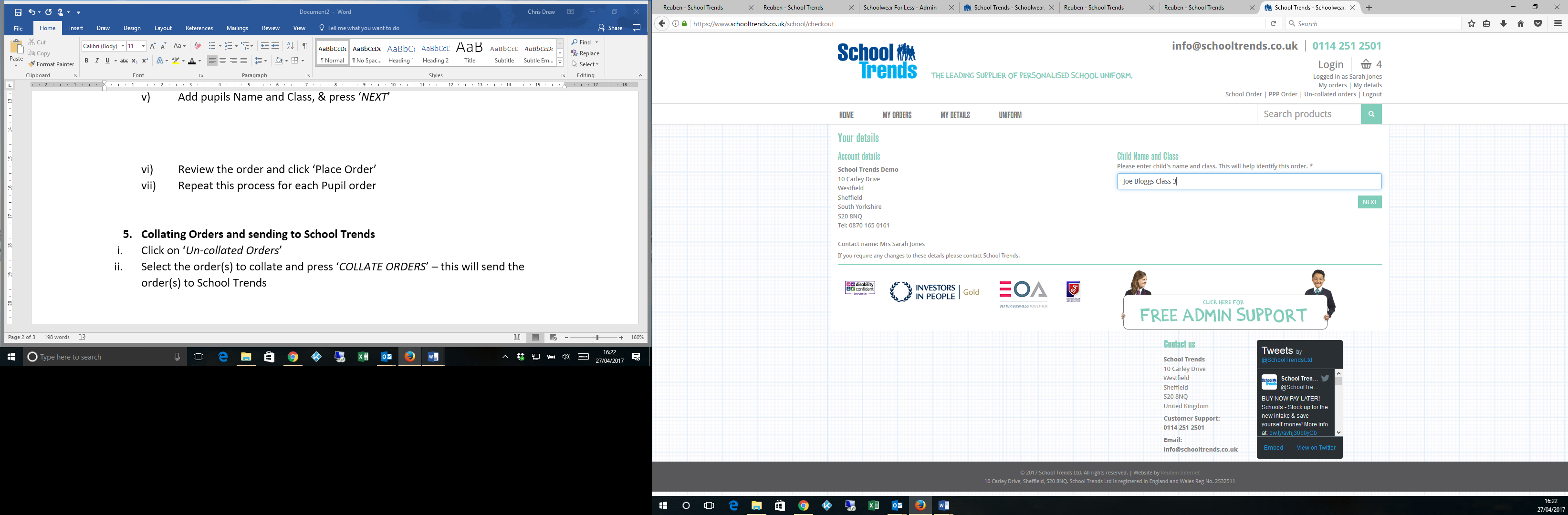 Review the order and click ‘PLACE ORDER’Repeat this process for each Pupil orderCollating Orders and sending to School TrendsClick on ‘Un-collated Orders’Select the order(s) to collate and press ‘COLLATE ORDERS’ – this will send the order(s) to School Trends  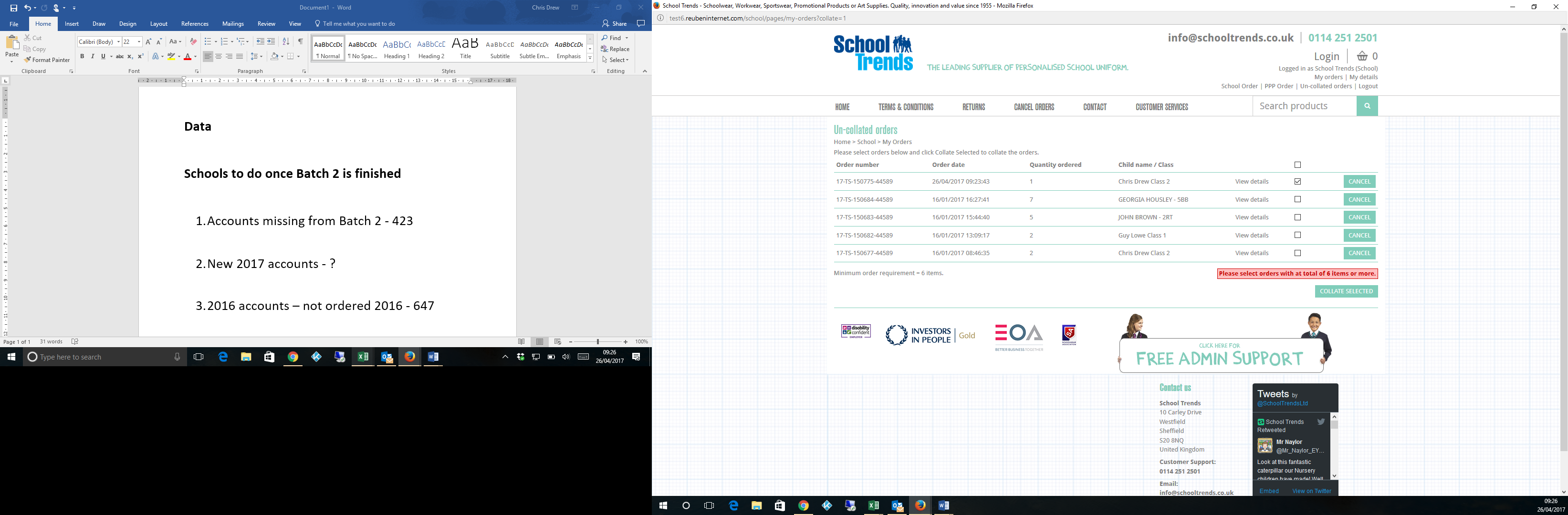 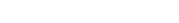 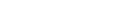 Note: You also have the option to cancel ordersNote: You must collate your orders after you have placed them